Ежемесячная денежная выплата реабилитированным лицам.С 1 июля 2015 года изменился порядок предоставления мер социальной поддержки. Для реабилитированных лиц не предусмотрено предоставление компенсации расходов на оплату ЖКУ, рассчитываемой по фактическим начислениям. Взамен введена ежемесячная денежная выплата (ЕДВ) в фиксированном размере.ЕДВ (ежемесячная денежная выплата) составила с 1 января 2021 -1714 руб.Документы, необходимые для предоставления гос. услуги:Заявление о назначении ежемесячной денежной выплаты.Документ, удостоверяющий личность.Документ, подтверждающий право гражданина на ежемесячную денежную выплату.Документ, подтверждающий наличие лицевого счета в кредитной организации, при выборе заявителем способа получения ЕДВ с банковского счета.Документ, подтверждающий полномочия представителя заявителя (в случае если от имени заявителя выступает его представитель).Документы, получаемые на основании межведомственных запросов (могут быть представлены заявителем по собственной инициативе)Справка органа социальной защиты по месту жительства заявителя о неполучении им ежемесячной денежной выплаты по месту жительства (в случае если заявитель желает получать ежемесячную денежную выплату по месту пребывания).Справка о неполучении ежемесячной денежной выплаты по прежнему месту жительства (пребывания) заявителя (в случае изменения заявителем места жительства (пребывания)).Пенсионное удостоверение, выданное «Отделением Пенсионного фонда Российской Федерации по Челябинской области.Необходимо в течение месяца сообщать о любых обстоятельствах, влекущих прекращение (изменение места жительства, утрата права на получение ЕДВ, другое).
Прием документов ведется в центрах предоставления государственных и муниципальных услуг «Мои документы» по адресам: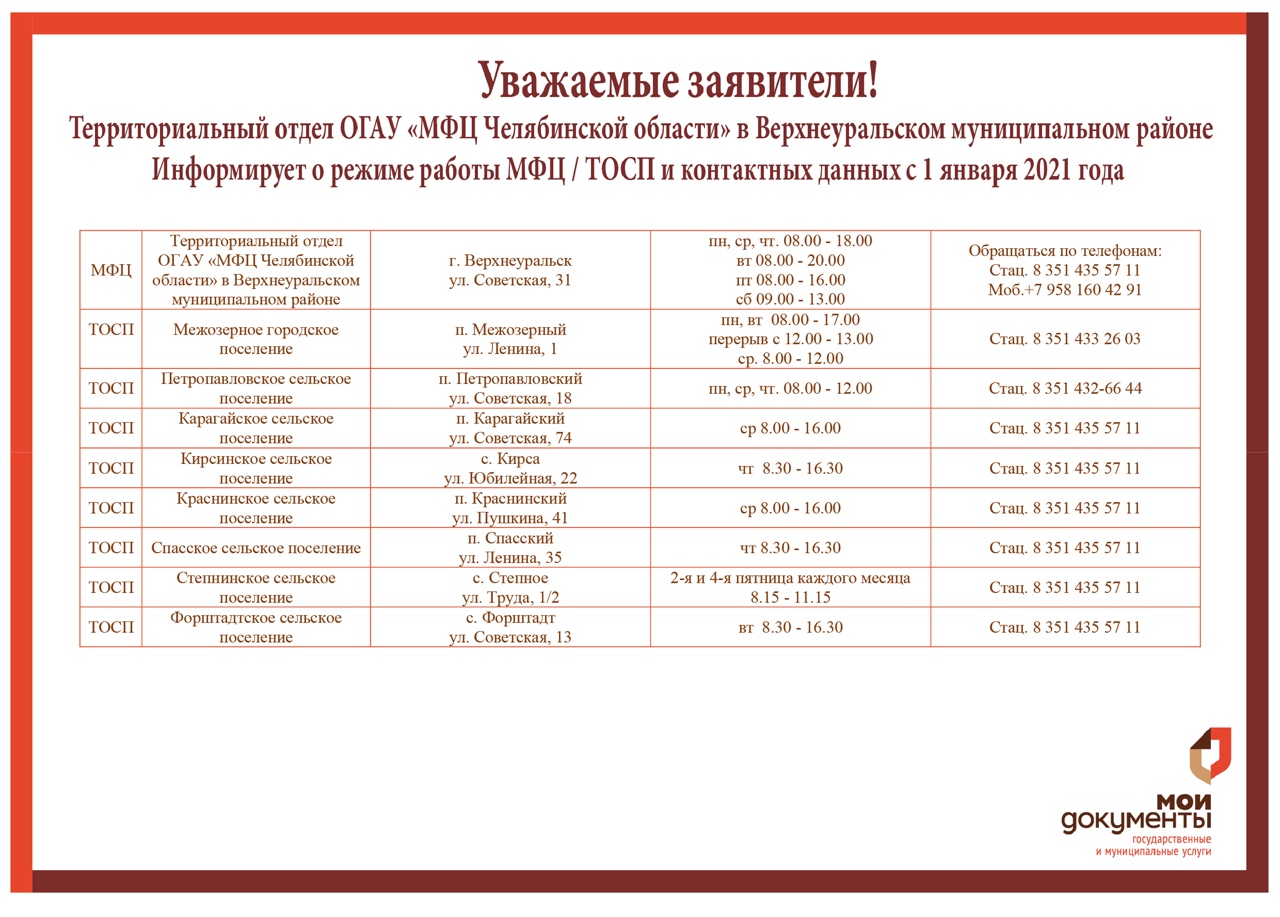 Также прием документов осуществляется специалистами управления социальной защиты населения по адресу:Советская ул., д.17, Верхнеуральск г. кабинет № 12Часы приема: вторник, четверг, пятница с 8.00 до 17.00, перерыв на обед с 12.00 до 13.00.Услуга может быть получена с помощью портала госуслуг https://www.gosuslugi.ru.